Chycherov DmytroExperience:Position applied for: Motorman 1st classDate of birth: 22.03.1987 (age: 30)Citizenship: UkraineResidence permit in Ukraine: NoCountry of residence: UkraineCity of residence: SevastopolPermanent address: SevastopolContact Tel. No: +38 (050) 153-76-21 / +38 (099) 971-80-51E-Mail: Dmitroo27@yandex.uaU.S. visa: NoE.U. visa: NoUkrainian biometric international passport: Not specifiedDate available from: 31.10.2011English knowledge: GoodMinimum salary: 700 - 800 $ per monthPositionFrom / ToVessel nameVessel typeDWTMEBHPFlagShipownerCrewingMotorman 1st class09.01.2009-14.05.2009Arshincev1598-Ukraine&mdash;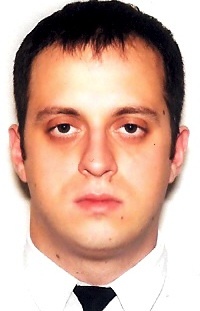 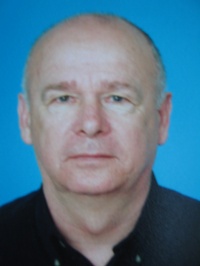 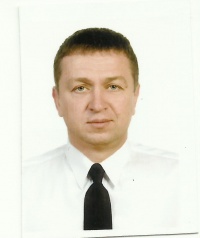 